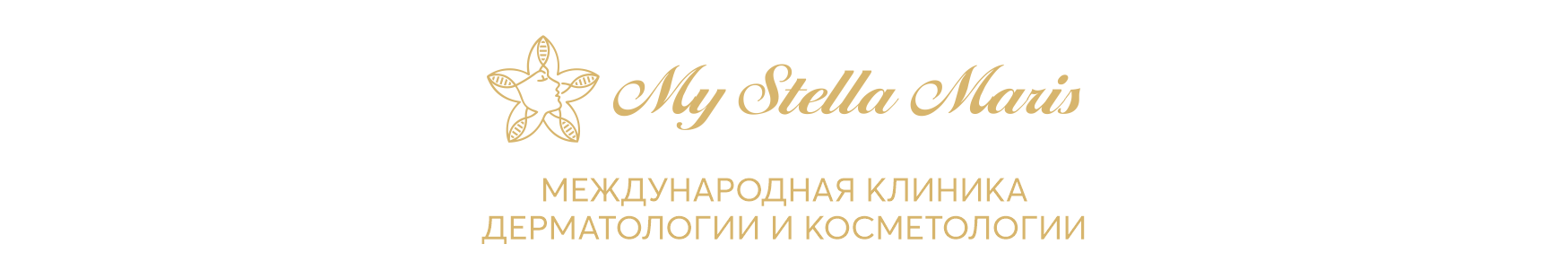 Информация о порядках, стандартах оказания медицинской помощи.Клинические рекомендации.Порядки – перечень утвержденных порядков и гиперссылки на документы: https://minzdrav.gov.ru/documents/9101-poryadok-okazaniya-meditsinskoy-Порядок оказания медицинской помощи по профилю "дерматовенерология" (утв. приказом Министерства здравоохранения Российской Федерации от 15 ноября 2012 г. № 924н)http://publication.pravo.gov.ru/Document/View/0001202304070027 - Приказ Министерства здравоохранения Российской Федерации от 13.03.2023 № 104н "Об утверждении Порядка оказания медицинской помощи взрослому населению по профилю "эндокринология"https://minzdrav.gov.ru/documents/9127-prikaz-ministerstva-zdravoohraneniya-rossiyskoy-federatsii-ot-15-noyabrya-2012-g-920n-ob-utverzhdenii-poryadka-okazaniya-meditsinskoy-pomoschi-naseleniyu-po-profilyu-dietologiya - Приказ Министерства здравоохранения Российской Федерации от 15 ноября 2012 г. № 920н "Об утверждении Порядка оказания медицинской помощи населению по профилю "диетология"http://publication.pravo.gov.ru/Document/View/0001202206210032 - Приказ Министерства здравоохранения Российской Федерации от 28.04.2022 № 292н "Об утверждении Порядка оказания медицинской помощи населению по профилю "мануальная терапия"http://publication.pravo.gov.ru/Document/View/0001202104020002 - Приказ Министерства здравоохранения Российской Федерации от 19.02.2021 № 116н "Об утверждении Порядка оказания медицинской помощи взрослому населению при онкологических заболеваниях"http://publication.pravo.gov.ru/Document/View/0001202204290004Приказ Министерства здравоохранения Российской Федерации от 21.04.2022 № 276н - "Об утверждении случаев и порядка организации оказания первичной медико-санитарной помощи и специализированной, в том числе высокотехнологичной, медицинской помощи медицинскими работниками медицинских организаций, подведомственных Министерству здравоохранения Российской Федерации, вне таких медицинских организаций"http://publication.pravo.gov.ru/Document/View/0001201802070017 -  Приказ Министерства здравоохранения Российской Федерации от 19.01.2018 № 21н "Об утверждении Порядка оказания медицинской помощи населению по профилю "остеопатия"http://publication.pravo.gov.ru/Document/View/0001202009250036 - Приказ Министерства здравоохранения Российской Федерации от 31.07.2020 № 788н "Об утверждении Порядка организации медицинской реабилитации взрослых"https://minzdrav.gov.ru/documents/9125-prikaz-ministerstva- Приказ Министерства здравоохранения и социального развития Российской Федерации от 18 апреля 2012 г.№ 381н "Об утверждении Порядка оказания медицинской помощи населению по профилю "косметология"Клинические рекомендации по профилю "дерматовенерология"https://cr.minzdrav.gov.ru/recomend/265 - Атопический дерматитhttps://cr.minzdrav.gov.ru/recomend/215 - Себорейный дерматитhttps://cr.minzdrav.gov.ru/recomend/213 -  Аллергический контактный дерматитhttps://cr.minzdrav.gov.ru/recomend/246 - Другие дерматиты (Экзема)https://cr.minzdrav.gov.ru/recomend/234 - Псориаз https://cr.minzdrav.gov.ru/recomend/264 - Крапивницаhttps://cr.minzdrav.gov.ru/recomend/687 - Солнечный ожогhttps://cr.minzdrav.gov.ru/recomend/751 - Другие болезни кожи и подкожной клетчаткиhttps://cr.minzdrav.gov.ru/recomend/678_1 - Отморожение. Гипотермия. Другие эффекты воздействия низкой температуры.https://cr.minzdrav.gov.ru/recomend/216_1 - Урогенитальные заболевания, вызванные Mycoplasma genitaliumhttps://cr.minzdrav.gov.ru/recomend/218_1 - Гонококковая инфекцияhttps://cr.minzdrav.gov.ru/recomend/197_1 - Сифилисhttps://cr.minzdrav.gov.ru/recomend/194_1 - Хламидийная инфекцияhttps://cr.minzdrav.gov.ru/recomend/204_1 - Аногенитальные (венерические) бородавкиКлинические рекомендации по профилю "эндокринология"https://cr.minzdrav.gov.ru/recomend/620 - Болезни щитовидной железы, связанные с йодной недостаточностью, и сходные состоянияhttps://cr.minzdrav.gov.ru/recomend/531 - гипотиреозhttps://cr.minzdrav.gov.ru/recomend/621 - тиреоидитhttps://cr.minzdrav.gov.ru/recomend/286 - сахарный диабетhttps://cr.minzdrav.gov.ru/recomend/627 - гипопаратиреозhttps://cr.minzdrav.gov.ru/recomend/88 - первичный гиперпаратиреозhttps://cr.minzdrav.gov.ru/recomend/87_4 - Остеопорозhttps://cr.minzdrav.gov.ru/recomend/341_1 - Рак коры надпочечника (Адренокортикальный рак)https://cr.minzdrav.gov.ru/recomend/524 - Первичная недостаточность коры надпочечников E27.1 (1)Клинические рекомендации по профилю "диетология"https://cr.minzdrav.gov.ru/recomend/615 - недостаточность питанияhttps://cr.minzdrav.gov.ru/recomend/669 - недостаточность железаhttps://cr.minzdrav.gov.ru/recomend/28 - ожирениеhttps://cr.minzdrav.gov.ru/recomend/482 - нарушение обмена ароматических аминокислотhttps://cr.minzdrav.gov.ru/recomend/409 - наследственная тирозинемия 1 типаhttps://cr.minzdrav.gov.ru/recomend/385 - болезнь «кленового сиропа»https://cr.minzdrav.gov.ru/recomend/387 - другие виды нарушения обмена аминокислот с разветвленной цепью (Метилмалоновая ацидемия/ацидурия)https://cr.minzdrav.gov.ru/recomend/405 - Изовалериановая ацидемия/ацидурияhttps://cr.minzdrav.gov.ru/recomend/681 - Другие виды нарушения обмена аминокислот с разветвленной цепью (Пропионовая ацидемия /ацидурия)https://cr.minzdrav.gov.ru/recomend/694 - Нарушения митохондриального β-окисления жирных кислотhttps://cr.minzdrav.gov.ru/recomend/483 - Нарушение обмена серосодержащих аминокислот (гомоцистинурия)https://cr.minzdrav.gov.ru/recomend/406 - Глутаровая ацидурия тип 1https://cr.minzdrav.gov.ru/recomend/375 - Нарушения обмена галактозы (Галактоземия)https://cr.minzdrav.gov.ru/recomend/294 - Болезнь Ниманна-Пика тип Сhttps://cr.minzdrav.gov.ru/recomend/318 - Болезнь Фабриhttps://cr.minzdrav.gov.ru/recomend/354 - Другие нарушения накопления липидов (Дефицит лизосомой кислой липазы)https://cr.minzdrav.gov.ru/recomend/291 - Мукополисахаридоз тип Ihttps://cr.minzdrav.gov.ru/recomend/292 - Мукополисахаридоз тип IIhttps://cr.minzdrav.gov.ru/recomend/293 - Мукополисахаридоз тип VIhttps://cr.minzdrav.gov.ru/recomend/752 - Нарушения липидного обменаhttps://cr.minzdrav.gov.ru/recomend/145 - Острые порфирииhttps://cr.minzdrav.gov.ru/recomend/376 - Нарушения обмена меди (болезнь Вильсона)https://cr.minzdrav.gov.ru/recomend/770 - Нарушение обмена фосфора (Гипофосфатазия)Стандарты медицинской помощи по профилю «дерматология»https://minzdrav.gov.ru/documents/8369-prikaz-ministerstva-zdravoohraneniya-rossiyskoy-federatsii-ot-9-noyabrya-2012-g-770n-ob-utverzhdenii-standarta-pervichnoy-mediko-sanitarnoy-pomoschi-pri-atopicheskom-dermatite - Приказ Министерства здравоохранения Российской Федерации от 9 ноября 2012 г. № 770н "Об утверждении стандарта первичной медико-санитарной помощи при атопическом дерматите"https://minzdrav.gov.ru/documents/8372-prikaz-ministerstva-zdravoohraneniya-rossiyskoy-federatsii-ot-24-dekabrya-2012-g-1478n-ob-utverzhdenii-standarta-pervichnoy-mediko-sanitarnoy-pomoschi-pri-diskoidnoy-krasnoy-volchanke - Приказ Министерства здравоохранения Российской Федерации от 24 декабря 2012 г. № 1478н "Об утверждении стандарта первичной медико-санитарной помощи при дискоидной красной волчанке"https://minzdrav.gov.ru/ministry/61/22/stranitsa-979/stranitsa-983/1-standarty-pervichnoy-mediko-sanitarnoy-pomoschi/klass-xii-bolezni-kozhi-i-podkozhnoy-kletchatki-l00-l99 - Болезни кожи и подкожной клетчатки (L00-L99)Стандарты медицинской помощи по профилю «эндокринология» https://minzdrav.gov.ru/documents/8275-prikaz-ministerstva-zdravoohraneniya-rossiyskoy-federatsii-ot-28-dekabrya-2012-g-1581n-ob-utverzhdenii-standarta-pervichnoy-mediko-sanitarnoy-pomoschi-pri-insulinnezavisimom-saharnom-diabete - Приказ Министерства здравоохранения Российской Федерации от 28 декабря 2012 г. № 1581н "Об утверждении стандарта первичной медико-санитарной помощи при инсулиннезависимом сахарном диабете"https://minzdrav.gov.ru/documents/8297-prikaz-ministerstva-zdravoohraneniya-rossiyskoy-federatsii-ot-9-noyabrya-2012-g-872n-ob-utverzhdenii-standarta-pervichnoy-mediko-sanitarnoy-pomoschi-pri-tireotoksikoze - Приказ Министерства здравоохранения Российской Федерации от 9 ноября 2012 г. № 872н "Об утверждении стандарта первичной медико-санитарной помощи при тиреотоксикозе"https://minzdrav.gov.ru/documents/8306-prikaz-ministerstva-zdravoohraneniya-rossiyskoy-federatsii-ot-9-noyabrya-2012-g-751n-ob-utverzhdenii-standarta-pervichnoy-mediko-sanitarnoy-pomoschi-pri-saharnom-diabete-s-sindromom-diabeticheskoy-stopy - Приказ Министерства здравоохранения Российской Федерации от 9 ноября 2012 г. № 751н "Об утверждении стандарта первичной медико-санитарной помощи при сахарном диабете с синдромом диабетической стопы"https://minzdrav.gov.ru/documents/8309-prikaz-ministerstva-zdravoohraneniya-rossiyskoy-federatsii-ot-9-noyabrya-2012-g-735n-ob-utverzhdenii-standarta-pervichnoy-mediko-sanitarnoy-pomoschi-pri-pervichnom-gipotireoze - Приказ Министерства здравоохранения Российской Федерации от 9 ноября 2012 г. № 735н "Об утверждении стандарта первичной медико-санитарной помощи при первичном гипотиреозе"https://minzdrav.gov.ru/documents/8311-prikaz-ministerstva-zdravoohraneniya-rossiyskoy-federatsii-ot-9-noyabrya-2012-g-692n-ob-utverzhdenii-standarta-pervichnoy-mediko-sanitarnoy-pomoschi-pri-netoksicheskom-zobe - Приказ Министерства здравоохранения Российской Федерации от 9 ноября 2012 г. № 692н "Об утверждении стандарта первичной медико-санитарной помощи при нетоксическом зобе"Стандарты медицинской помощи по профилю «диетология» https://minzdrav.gov.ru/documents/8305-prikaz-ministerstva-zdravoohraneniya-rossiyskoy-federatsii-ot-9-noyabrya-2012-g-752n-ob-utverzhdenii-standarta-pervichnoy-mediko-sanitarnoy-pomoschi-pri-ozhirenii - Приказ Министерства здравоохранения Российской Федерации от 9 ноября 2012 г. № 752н "Об утверждении стандарта первичной медико-санитарной помощи при ожирении".	